Shapes 2: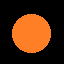 